ИЗВЕЩЕНИЕо проведении запроса котировок в электронной форме на ЭТП «РЕГИОН» на право заключения договорана поставку специальной одежды и обуви для сотрудников ОГУ "Марксовская райСББЖ"Приложение к извещению о проведении запроса котировок в электронной форме:1. Приложение № 1 «Техническое задание».2. Приложение № 2 «Обоснование начальной (максимальной) цены договора».3. Приложение № 3 «Форма котировочной заявки на участие в запросе котировок».4. Приложение № 4 «Проект договора».Приложение №1к извещению о проведении запроса котировокТехническое заданиетехническое задание содержит установленные Заказчиком требования к безопасности, качеству, техническим характеристикам, функциональным характеристикам (потребительским свойствам) товара, работы, услуги, к размерам, упаковке, отгрузке товара, к результатам работы, установленные Заказчиком и предусмотренные техническими регламентами в соответствии с законодательством Российской Федерации о техническом регулировании, документами, разрабатываемыми и применяемыми в национальной системе стандартизации, принятыми в соответствии с законодательством Российской Федерации о стандартизации, иные требования, связанные с определением соответствия поставляемого товара, выполняемой работы, оказываемой услуги потребностям ЗаказчикаПредмет договора: Поставка специальной одежды и обуви для сотрудников ОГУ «Марксовская райСББЖ»    Наименование, характеристики и количество поставляемого товара:Место поставки: ОГУ «Марксовская райСББЖ», расположенное по адресу: 413092, Саратовская обл., г. Маркс, ул. Калинина, д.2А.Условия поставки: Поставка Товара осуществляется единовременно в полном объеме и ассортименте согласно Спецификации к Договору. Поставка, погрузочно-разгрузочные работы, осуществляется силами и транспортом Поставщика и за его счет по указанному адресу Заказчика  в рабочие дни с 08-00 до 17-00, перерыв с 13-00 до 14-00 (по местному времени). Срок поставки товара: поставка осуществляется в течение 7 (семи) рабочих дней со дня заключения договора.Приложение №2к извещению о запросе котировокОбоснование начальной (максимальной) цены договораВ соответствии с Федеральным законом от 18 июля 2012 года №223-ФЗ «О закупках товаров, работ, услуг отдельными видами юридических лиц», ст. 7 Положения о закупках товаров, работ, услуг ОГУ «Марксовская райСББЖ», утвержденного приказом начальника управления ветеринарии Правительства Саратовской области от 16 апреля 2020 года № 87 при обосновании начальной (максимальной) цены договора на поставку специальной одежды и обуви для сотрудников ОГУ «Марксовская райСББЖ» применяется метод сопоставимых рыночных цен (анализ рынка).Начальная (максимальная) цена договора (далее – НМЦД) рассчитана на основании коммерческих предложений цен идентичных товаров, предоставленных коммерческими организациями.Подбор ценовой информации на идентичные товары осуществлялся на основании технических характеристик закупаемого товара, указанных в техническом задании на поставку товара.Цена договора сформирована с учетом стоимости Товара, расходов, связанных с доставкой, разгрузкой-погрузкой, стоимостью упаковки (тары), маркировки, страхования, таможенных платежей (пошлин), НДС, другие установленные налоги, сборы и иные расходы Поставщика, связанные с исполнением Договора.Для установления начальной (максимальной) цены договора были использованы предложения трех потенциальных поставщиков, которые систематизированы и приведены в Таблице №1. Для обеспечения конфиденциальности каждому поставщику присвоен порядковый номер.Таблица №1НМЦД методом сопоставимых рыночных цен (анализа рынка) определяется по формуле:где:v - количество (объем) закупаемого товара;n - количество значений, используемых в расчете;i - номер источника ценовой информации;- цена единицы товара, представленная в источнике с номером i. 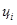 Заключение: на основании вышеизложенного и представленных коммерческих предложений следует, что начальная (максимальная) цена договора составляет 196 943,65 (Сто девяносто шесть тысяч девятьсот сорок три) рубля 65 копеек.Приложение №3к извещению о запросе котировокКОТИРОВОЧНАЯ ЗАЯВКА на участие в запросе котировок в электронной формеИзучив размещенное в Единой информационной системе (www.zakupki.gov.ru) извещение о проведении запроса котировок в электронной форме на _______________________________________________________________________________________________(указывается предмет запроса котировок)от «____»____________20__ года номер извещения ________________________________участник размещения закупки ___________________________________________________                                                                                                                          (наименование, место нахождения (для юридического лица)_____________________________________________________________________________(фамилия, имя, отчество, место жительства (для физического лица))_____________________________________________________________________________(банковские реквизиты участника процедуры закупки)_____________________________________________________________________________(идентификационный номер налогоплательщика)выражает свое согласие исполнить условия договора, указанные в извещении о проведении запроса котировок в электронной форме, а также гарантирует достоверность представленной информации и подтверждает право Заказчика, запрашивать в уполномоченных органах власти и у упомянутых в предоставленных нами документах юридических и физических лиц информацию, уточняющую представленные нами сведения.Предлагаемая цена договора на _____________________________________________                                                                                                                                     (предмет запроса  котировок) составляет ___________________________________________________________________.(сумма цифрами и прописью)Цена договора сформирована в соответствии с требованиями, указанными в извещении о проведении запроса котировок в электронной форме и включает в себя:_____________________________________________________________________________(указываются сведения о включенных в цену договора расходах на перевозку, страхование, уплату таможенных пошлин, налогов, сборов и других обязательных платежей)_____________________________________________________________________________________(указываются сроки и порядок оплаты поставок товаров, выполнения работ, оказания услуг)К настоящей котировочной заявке прилагаются копии документов, подтверждающих соответствие участника процедуры закупки требованиям, установленным в извещении о проведении запроса котировок в электронной форме:______________________ — на ____ листах;______________________ — на ____ листах;…____________________________________                         (Должность, ФИО, подпись, печать)Приложение №1 к котировочной заявке на участие в запросе котировокФорма Анкеты участника закупки (рекомендуемая)Анкета участника закупки____________________________________                                (Должность, ФИО, подпись, печать)Приложение №2 к котировочной заявке на участие в запросе котировокФорма Декларации (рекомендуемая)ДЕКЛАРАЦИЯ Настоящим подтверждаем, что: в отношении ______________________________________                                                                                               (наименование организации или ФИО Участника)1) ___________________________________________________________________________(наименование организации или ФИО Участника)соответствует требованиям, установленным в соответствии с законодательством Российской Федерации к лицам, осуществляющим поставку товара, выполнение работы, оказание услуги, являющихся объектом закупки;2) В отношении _______________________________________________________________ (наименование организации или ФИО Участника)не проводится ликвидации участника закупки – юридического лица и отсутствует решение арбитражного суда о признании участника закупки – юридического лица или индивидуального предпринимателя несостоятельным (банкротом) и об открытии конкурсного производства;3) В отношении _______________________________________________________________  (наименование организации или ФИО Участника)не приостановлена деятельность в порядке, установленном Кодексом Российской Федерации об административных правонарушениях, на дату подачи заявки на участие в закупке;4) У _________________________________________________________________________(наименование организации или ФИО Участника)отсутствуют недоимки по налогам, сборам, задолженности по иным обязательным платежам в бюджеты бюджетной системы Российской Федерации (за исключением сумм, на которые предоставлены отсрочка, рассрочка, инвестиционный налоговый кредит в соответствии с законодательством Российской Федерации о налогах и сборах, которые реструктурированы в соответствии с законодательством Российской Федерации, по которым имеется вступившее в законную силу решение суда о признании обязанности заявителя по уплате этих сумм исполненной или которые признаны безнадежными к взысканию в соответствии с законодательством Российской Федерации о налогах и сборах) за прошедший календарный год, размер которых превышает двадцать пять процентов балансовой стоимости активов участника закупки, по данным бухгалтерской отчетности за последний отчетный период. Участник закупки считается соответствующим установленному требованию в случае, если им в установленном порядке подано заявление об обжаловании указанных недоимки, задолженности и решение по такому заявлению на дату рассмотрения заявки на участие в определении поставщика (подрядчика, исполнителя) не принято;5) Отсутствует у __________________________________________________________________                                                             (наименование организации или ФИО Участника)– участника закупки – физического лица либо у руководителя, членов коллегиального исполнительного органа, лица, исполняющего функции единоличного исполнительного органа, или главного бухгалтера юридического лица - участника закупки судимости за преступления в сфере экономики и (или) преступления, предусмотренные статьями 289, 290, 291, 291.1 Уголовного кодекса Российской Федерации (за исключением лиц, у которых такая судимость погашена или снята), а также неприменение в отношении указанных физических лиц наказания в виде лишения права занимать определенные должности или заниматься определенной деятельностью, которые связаны с поставкой товара, выполнением работы, оказанием услуги, являющихся объектом осуществляемой закупки, и административного наказания в виде дисквалификации;6) _________________________________________________________________________ –                   (наименование организации или ФИО Участника)участник закупки – юридическое лицо, которое в течение двух лет до момента подачи заявки на участие в закупке не было привлечено к административной ответственности за совершение административного правонарушения, предусмотренного статьей 19.28 Кодекса Российской Федерации об административных правонарушениях;7) ___________________________________________________________________________                                                  (наименование организации или ФИО Участника)обладает исключительными правами на результаты интеллектуальной деятельности, если в связи с исполнением договора заказчик приобретает права на такие результаты, за исключением случаев заключения договоров на создание произведений литературы или искусства, исполнения, на финансирование проката или показа национального фильма;8) У _________________________________________________________________________  (наименование организации или ФИО Участника)отсутствует между участником закупки и заказчиком конфликта интересов, под которым понимаются случаи, при которых руководитель заказчика, член комиссии по осуществлению закупок, руководитель службы закупок заказчика, управляющий закупками состоят в браке с физическими лицами, являющимися выгодоприобретателями, единоличным исполнительным органом хозяйственного общества (директором, генеральным директором, управляющим, президентом и другими), членами коллегиального исполнительного органа хозяйственного общества, руководителем (директором, генеральным директором) учреждения или унитарного предприятия либо иными органами управления юридических лиц - участников закупки, с физическими лицами, в том числе зарегистрированными в качестве индивидуального предпринимателя, - участниками закупки либо являются близкими родственниками (родственниками по прямой восходящей и нисходящей линии (родителями и детьми, дедушкой, бабушкой и внуками), полнородными и неполнородными (имеющими общих отца или мать) братьями и сестрами), усыновителями или усыновленными указанных физических лиц. Под выгодоприобретателями для целей настоящей статьи понимаются физические лица, владеющие напрямую или косвенно (через юридическое лицо или через несколько юридических лиц) более чем десятью процентами голосующих акций хозяйственного общества либо долей, превышающей десять процентов в уставном капитале хозяйственного общества;9) _________________________________________________________________________  –     (наименование организации или ФИО Участника)участник закупки не является офшорной компанией;10) Отсутствуют сведения об ___________________________________________________                                                                                       (наименование организации или ФИО Участника)в реестре недобросовестных поставщиков, предусмотренном статьей 5 Федерального закона № 223-ФЗ от 18.07.2011г. «О закупках товаров, работ, услуг отдельными видами юридических лиц»;11) Отсутствует информации об ________________________________________________,                                                                                                            (наименование организации или ФИО Участника)в том числе информации об учредителях, о членах коллегиального исполнительного органа, лице, исполняющем функции единоличного исполнительного органа участника закупки - юридического лица в реестре недобросовестных поставщиков, предусмотренном Федеральным законом от 5 апреля 2013 года № 44-ФЗ «О контрактной системе в сфере закупок товаров, работ, услуг для обеспечения государственных и муниципальных нужд».____________________________________                                (Должность, ФИО, подпись, печать)Приложение №3 к котировочной заявке на участие в запросе котировокФорма согласия на обработку персональных данных (рекомендуемая)СОГЛАСИЕ НА ОБРАБОТКУ ПЕРСОНАЛЬНЫХ ДАННЫХг._______________				                            		«____»________20__г.Я, _________________________________________________________________________,(фамилия, имя, отчество, адрес субъекта персональных данных, номер основного документа, удостоверяющего его личность, сведения о дате выдачи указанного документа и выдавшем его органе, наименование должности, контактные данные)даю согласие ОГУ «Марксовская райСББЖ» на обработку указанных в настоящем Согласии персональных данных для целей обеспечения участия _____________________________________________________________________________(наименование, ИНН участника)в запросе котировок в письменно форме на поставку __________________________________Настоящим Согласием разрешаю производить с моими персональными данными следующие действия: сбор, запись, систематизацию, накопление, хранение, уточнение, извлечение, использование, предоставление, распространение, доступ, обезличивание, блокирование, удаление, уничтожение персональных данных, совершаемые с использованием средств автоматизации или без использования таких средств.	Настоящее согласие дано на неограниченный срок, при условии, что мной не будет направлен в адрес ОГУ «Марксовская райСББЖ» отзыв данного согласия.	 ____________			____________________	 (дата, подпись)		  (инициалы, фамилия)Приложение №4к извещению о запросе котировокПРОЕКТДоговор № ________________на поставку товараг. Маркс      						                       «___» __________ 2020 годаОбластное государственное учреждение «Марксовская районная станция по борьбе с болезнями животных» (ОГУ «Марксовская райСББЖ») в лице начальника Сергея Николаевича Маркелова, действующего  на основании Устава, именуемая в дальнейшем Заказчик, с одной стороны, и _____________________________________, в лице ___________________________, действующего на основании __________________, именуемый в дальнейшем Поставщик, с другой стороны, вместе именуемые Стороны, на основании результатов проведенного запроса котировок в электронной форме на право заключения договора поставки специальной одежды и обуви для сотрудников ОГУ "Марксовская райСББЖ" (извещение № ___________, протокол рассмотрения и оценки котировочных заявок № __ от __.__.2020 г. дата публикации __.__.2020 г.), заключили настоящий Договор о нижеследующем:Предмет Договора 1.1. Предметом договора является поставка специальной одежды и обуви для сотрудников ОГУ "Марксовская райСББЖ" (далее – Товар). 1.2. Поставщик обязуется поставить, а Заказчик - принять и оплатить Товар, наименование, технические характеристики, количество, цена которого определяются в Спецификации (Приложение № 1) (далее – Спецификация), являющейся неотъемлемой частью Договора.2.	Цена Договора и источник финансирования.2.1. Цена Договора является твердой и определяется на весь срок исполнения Договора. При заключении и исполнении Договора изменение его условий не допускается, за исключением случаев, предусмотренных в п.п.8.1.-8.4.  договора.2.2. Цена настоящего Договора составляет ___________ руб., в том числе НДС_________ руб. (в случае если Поставщик является плательщиком НДС). 2.3. Цена договора включает в себя: стоимость Товара, расходы, связанные с доставкой, разгрузкой-погрузкой, стоимость упаковки (тары), маркировки, страхования, таможенных платежей (пошлин), НДС, другие установленные налоги, сборы и иные расходы Поставщика, связанные с исполнением Договора.2.4. Источник финансирования – средства от приносящей доход деятельности. 3. Порядок расчетов3.1. Счета-фактуры за отпущенный Товар оплачиваются по ценам, не превышающим цены, указанные в Спецификации к настоящему Договору.3.2. В случае превышения цены Товара, указанной в сопроводительных документах на Товар,  по сравнению с ценой, определенной Спецификацией настоящего  Договора, оплата производится по цене, определенной Спецификацией.3.3. Оплата по настоящему Договору осуществляется Заказчиком по безналичному расчету платежными поручениями путем перечисления денежных средств на расчетный счет Поставщика, указанный в Договоре по факту поставки Товара, в течение 30 (тридцати) рабочих дней со дня подписания Сторонами товарной накладной на основании предоставленных Поставщиком Заказчику счета (счета-фактуры), оформленных в соответствии с требованиями действующих нормативных документов.3.4. Сумма, подлежащая уплате Заказчиком Поставщику (юридическому лицу или физическому лицу), в том числе зарегистрированному в качестве индивидуального предпринимателя, уменьшается на размер налогов, сборов и иных обязательных платежей в бюджеты бюджетной системы Российской Федерации, связанных с оплатой Договора, если в соответствии с законодательством Российской Федерации о налогах и сборах такие налоги, сборы и иные обязательные платежи подлежат уплате в бюджеты бюджетной системы Российской Федерации Заказчиком3.5. Заказчик вправе осуществить возврат Поставщику, указанных в п. 5.3., 5.5. документов, оформленных ненадлежащим образом без оплаты или с частичной оплатой с указанием конкретных отклонений от установленного порядка. 3.6. В случае несогласия Поставщика с неполным принятием Заказчиком документов, указанных в п. 5.3., 5.5., Стороны составляют акт о разногласиях. Заказчик вправе произвести оплату неоспариваемой суммы счета в соответствии с п. 3.3 настоящего  договора.3.7. Оплата Товара осуществляется в рублях.4.	Права, обязанности сторон 4.1. Заказчик вправе:4.1.1. Требовать от Поставщика надлежащего исполнения обязательств в соответствии с условиями настоящего договора;4.1.2. Требовать от Поставщика представления надлежащим образом оформленных документов;4.1.3. Требовать от Поставщика передачи недостающих или замены ненадлежащих документов, подтверждающих поставку (отгрузку) и (или) качество Товара;4.1.4. Запрашивать у Поставщика информацию о ходе и состоянии исполнения обязательств по Договору;4.1.5. Осуществлять контроль за порядком и сроками поставки Товара.4.1.6. В случае обнаружения недостатков в переданном Товаре составить и направить Поставщику письменную претензию по обнаруженным недостаткам в трехдневный срок.4.1.7. Уведомив Поставщика, отказаться от принятия Товара, поставка которого не соответствует Спецификации и качеству.4.1.8. Заказчик или его представители имеют право при приемке Товара осуществлять  контроль состояния поставляемой продукции.4.1.9. Привлекать экспертов, специалистов и иных лиц, обладающих необходимыми знаниями в области сертификации, стандартизации, безопасности, оценки качества и т.п., для участия в проведении экспертизы поставляемого Товара и представленных Поставщиком документов на Товар.4.2. Заказчик обязан:4.2.1. Обеспечить контроль за ходом исполнения настоящего Договора.4.2.2. Надлежащим образом исполнять условия настоящего Договора.4.2.3. Принять и оплатить поставленный Товар в соответствии с условиями настоящего Договора.4.3. Поставщик вправе:4.3.1. Требовать подписания документов об исполнении им обязательств от Заказчика;4.3.2. Требовать своевременной оплаты исполненных им обязательств.4.3.3. Требовать приемки Товара в сроки, установленные настоящим Договором.4.4. Поставщик обязан:4.4.1. Своевременно  и надлежащим образом исполнять обязательства;4.4.2. Предоставить Товар не находящийся в залоге, под арестом или под иным обременением, быть свободным от любых прав третьих лиц;4.4.3. Представить по запросу Заказчика, в сроки, указанные в таком запросе, информацию о ходе исполнения обязательств;4.4.4. Предоставить гарантии качества Товаров, работ, услуг Заказчику.4.4.5. Осуществить  поставку Товара в надлежащем ассортименте, количестве и на условиях определенных Договором.4.4.6. Обеспечить качество поставляемого Товара. 4.4.7. Поставщик обязан предоставить Заказчику при доставке Товара  всю  необходимую информацию без каких-либо дополнительных затрат со стороны последнего.4.4.8. Безвозмездно устранить выявленные недостатки Товара или произвести замену Товара в порядке и на условиях, предусмотренных настоящим Договором.Порядок поставки и приема Товара5.1. Поставка Товара осуществляется по адресу: 413092, Саратовская обл., г. Маркс, ул. Калинина, д.2А, ОГУ «Марксовская райСББЖ». Срок поставки Товара: поставка осуществляется в течение 7 (семи) рабочих дней со дня подписания Сторонами договора.5.2. Поставка Товара осуществляется в объеме и ассортименте согласно Спецификации (приложение №1 к Договору, которое является его неотъемлемой частью). 5.3. Товар должен быть новым (не бывшим в употреблении), свободным от прав на него третьих лиц и других обременений. Товар не должен быть предметом спора или залога. Товар должен отвечать требованиям качества, безопасности жизни и здоровья, комплектности, а также требованиям сертификации, безопасности (санитарным нормам и правилам, государственным стандартам), установленными действующим законодательством Российской Федерации или техническим заданием.5.4. Поставляемый Товар должен, быть сертифицирован согласно действующему законодательству Российской Федерации. Поставщик обязан передать Заказчику одновременно с Товаром заверенные копии сертификатов (сертификаты соответствия ГОСТ Р, гигиенические сертификаты и т.п. при наличии)5.5. Документация на Товар должна соответствовать следующим требованиям: Товар должен быть обеспечен комплектом документации на русском языке, включающим инструкцию по применению, другую документацию, поставляемую фирмой-производителем.5.6. Поставщик обязан передать Заказчику надлежащим образом оформленные товарно-сопроводительные документы: товарная накладная, счёт-фактура. Документы должны быть оформлены в 2-х экземплярах, по одному для Поставщика и Заказчика. Поставщик гарантирует достоверность указанных в товарно-сопроводительных документах сведений о Товаре, его количестве и комплектации.5.7. Товар по своим параметрам должен соответствовать или превосходить технические параметры, приводимые в требованиях. 5.8. Поставщик не менее чем за один рабочий день предшествующий дню поставки товара в письменной форме (по средствам факсимильной связи, электронной почты) уведомляет Заказчика о готовности поставить товар. 5.9. Поставка, погрузочно-разгрузочные работы, сборка осуществляется силами и транспортом Поставщика и за его счет по указанному адресу Заказчика  в рабочие дни с 08-00 до 17-00, перерыв с 13-00 до 14-00 (по местному времени).5.10. Упаковка, в которой поставляется товар, должна обеспечивать его сохранность во время транспортировки, перегрузов и хранения, внешняя и внутренняя целостность упаковки должна быть не нарушена. Упаковка и маркировка товара должны соответствовать установленным стандартам производителя оборудования, требованиям стандартов Российской Федерации, а упаковка и маркировка импортного товара - международным стандартам упаковки. Маркировка упаковки должна строго соответствовать маркировке товара.5.11. Приемку осуществляет ветеринарный врач ОГУ «Марксовская райСББЖ» в течение 1 (одного) рабочего дня с момента поставки Товара. Проверка (экспертиза)  Товара осуществляется в части соответствия количества, ассортимента, наличия предусмотренных Договором документов и объема требований, установленных настоящим Договором.5.12. При положительном результате приемки (экспертизы) Заказчик подписывает товарная накладная и возвращает один экземпляр Поставщику, а в случае несоответствия Товара условиям договора, Заказчик направляет Поставщику в течение 3 (трех) рабочих дней мотивированный отказ (посредством услуг почтовой связи) от приемки Товара.5.13. Заказчик имеет право отказаться от приемки Товара, если он не соответствует требованиям, предъявляемым к качеству Товара, не имеет соответствующих документов, либо если прилагаемые документы не соответствуют поставленному Товару.5.14. При обнаружении Заказчиком недостатков  в переданном Товаре в трехдневный срок с момента их обнаружения Заказчиком должна быть составлена и передана Поставщику письменная претензия по обнаруженным недостаткам с предлагаемым порядком их устранения.5.15. При обнаружении несоответствия Товара Поставщик за свой счет и собственными силами производит замену несоответствующего или некачественного Товара на соответствующий или на качественный  в течение 10 (десяти) календарных дней с момента извещения Заказчиком Поставщика о несоответствии Товара и о необходимости замены. При этом Поставщик обязан возместить Заказчику все убытки, возникшие у последнего в связи с поставкой несоответствующего или некачественного Товара.5.16. Если Поставщик не заменит Товар в срок, указанный в пункте 5.12 настоящего Договора, Заказчик имеет право взыскать с Поставщика неустойку в размере 0,5% от стоимости несоответствующего или некачественного Товара за каждый день просрочки без какого-либо ущерба любым другим правам Заказчика.  5.17. Претензии по качеству Товара могут быть выставлены Заказчиком Поставщику в течение всего гарантийного срока со дня приемки товара, либо по истечении гарантийного срока, если недостатки товара возникли в период гарантийного срока.5.18. Прием-передача считается завершенной, а Товар переданным Заказчику, с момента получения и подписания Заказчиком товарной накладной.6. Ответственность Сторон		6.1. За неисполнение или ненадлежащее исполнение своих обязательств по настоящему Договору Стороны несут ответственность в соответствии с законодательством Российской Федерации.		6.2. В случае просрочки исполнения Заказчиком обязательств, предусмотренных договором, а также в иных случаях неисполнения или ненадлежащего исполнения Заказчиком обязательств, предусмотренных договором, Поставщик вправе потребовать уплаты неустоек (штрафов, пеней). 		Пеня начисляется за каждый день просрочки исполнения обязательства, предусмотренного договором, начиная со дня, следующего после дня истечения установленного договором срока исполнения обязательства. Такая пеня устанавливается договором в размере 1/300 ставки рефинансирования Центрального банка РФ (действующей в день уплаты пеней) от не уплаченной в срок суммы. 		Штрафы начисляются за ненадлежащее исполнение Заказчиком обязательств, предусмотренных договором, за исключением просрочки исполнения Заказчиком обязательств, предусмотренных договором. Размер штрафа устанавливается договором в виде фиксированной суммы, рассчитываемой как 2 процента цены договора.			Заказчик освобождается от уплаты неустойки, если докажет, что просрочка исполнения указанного обязательства произошла вследствие непреодолимой силы или по вине другой Стороны.		6.3. В случае просрочки исполнения Поставщиком обязательств (в т. ч. гарантийного обязательства), предусмотренных договором, а также в иных случаях неисполнения или ненадлежащего исполнения Поставщиком обязательств, предусмотренных договором, Заказчик направляет Поставщику требование об уплате неустоек (штрафов, пеней).		В случае нарушения срока поставки Товара, предусмотренного условиями Договора, Поставщик выплачивает Заказчику пени в размере 0,5 процента от цены Договора за каждый день просрочки. 		В случае поставки Товара ненадлежащего качества Товара Поставщик уплачивает штраф в размере 8 процентов от цены Договора.			Поставщик освобождается от уплаты неустойки, если докажет, что просрочка исполнения указанного обязательства произошла вследствие непреодолимой силы или по вине другой Стороны.		6.4. Поставщик отвечает за недостатки поставленного, Товара, если не докажет, что недостатки такого Товара возникли после передачи Товара вследствие нарушения Заказчиком или третьими лицами инструкции по эксплуатации и хранению Товара, либо в результате действия непреодолимой силы.		6.5. Уплата	неустойки не освобождает Стороны от исполнения лежащих на них обязательств или устранения нарушений по Договору.		6.6. Ответственность Сторон в иных случаях определяется в соответствии с действующим законодательством Российской Федерации.		6.7. В случае существенного нарушения требований к качеству Товара, Заказчик вправе потребовать уплату штрафов, установленных п. 6.3. настоящего Договора, а также вправе по своему выбору:		инициировать расторжение настоящего Договора и потребовать возврата уплаченной суммы, в случае ее оплаты;		потребовать замены Товара ненадлежащего качества Товаром, соответствующим условиям Договора;		потребовать устранения недостатков Товара в указанный Заказчиком срок.7. Качество Товара и гарантийные обязательства	7.1. Поставщик гарантирует, что поставленный Товар качественный, новый (не был в употреблении, не прошел ремонт, в том числе восстановлений, замену составных частей, восстановление потребительских свойств) и соответствует требованиям, установленным настоящим Договором.На товаре не должно быть механических повреждений.Поставленный Товар должен соответствовать действующим в РФ ГОСТам, техническим регламентам, санитарным нормам.  7.2. Товар должен отвечать требованиям качества, безопасности и другим требованиям, предъявленным законодательством РФ и Договором.7.3. Товар должен быть поставлен в упаковке (таре), обеспечивающей защиту Товара от повреждения, загрязнения или порчи во время транспортировки. 7.4. Гарантийный срок на товар указан в Спецификации (Приложение № 1) к настоящему Договору). Гарантийный срок исчисляется с момента подписания  Сторонами товарной накладной.Гарантийный срок на Товар должен соответствовать гарантийным требованиям, предъявляемым к такого вида товара, и должен подтверждаться документами от производителя (Поставщика).  7.5. При обнаружении дефектов Товара в период гарантийного срока, возникшие по независящим от Заказчика причинам, Поставщик обязан за свой счет устранить дефекты либо заменить Товар ненадлежащего качества новым в срок 20 (двадцати) рабочих дней с момента получения письменного уведомления от Заказчика (в том числе посредством факсимильной связи с последующим направлением оригинала). Гарантийный срок на Товар в данном случае продлевается на период устранения дефектов. 8. Изменение и прекращение  Договора.8.1. При заключении Договора Заказчик по согласованию с Поставщиком, с которым заключается Договор, вправе увеличить количество поставляемого Товара на сумму, не превышающую разницы между ценой Договора, предложенной таким участником, и начальной (максимальной) ценой Договора (ценой лота) при условии соблюдения нижеуказанного порядка. Цена единицы Товара не должна превышать цену единицы Товара, определяемую как частное от деления цены Договора, предложенной участником процедуры закупки, с которым заключается Договор, на количество Товара, указанное в извещении о проведении запроса цен.8.2. Заказчик вправе предложить Поставщику увеличить предусмотренное Договором количество Товара, не более чем на десять процентов или уменьшить предусмотренные Договором количество поставляемого Товара не более чем на десять процентов при условии соблюдения нижеуказанного порядка. При этом по соглашению сторон допускается изменение с учетом положений бюджетного законодательства Российской Федерации цены Договора пропорционально дополнительному количеству Товара исходя из установленной в Договоре цены единицы Товара, но не более чем на десять процентов цены Договора. При уменьшении предусмотренного Договором количества Товара стороны Договора обязаны уменьшить цену Договора исходя из цены единицы Товара. Цена единицы дополнительно поставляемого Товара или цена единицы Товара при уменьшении, предусмотренного Договором, количества поставляемого Товара должна определяться как частное от деления первоначальной цены Договора на предусмотренное в Договоре количество такого Товара.8.3. Цена Договора может быть снижена без изменения предусмотренных Договором качества поставляемого товара и иных условий договора.8.4. При исполнении Договора по согласованию Заказчика с Поставщиком допускается поставка товара, качество, технические и функциональные характеристики (потребительские свойства) которого являются улучшенными по сравнению с качеством и соответствующими техническими и функциональными характеристиками, указанными в Договоре. 8.5. Расторжение настоящего Договора допускается по соглашению сторон, по решению суда, в случае одностороннего отказа стороны договора от исполнения договора в соответствии с законодательством РФ.8.6. Изменение существенных условий договора (цена, объемы, сроки) возможно по решению Заказчика при согласии сторон:- в  случае изменения курса валют более чем на 5 %- в случае необходимости проведения дополнительной закупки не более чем на 30% от первоначального объема и при этом смена поставщика не целесообразна по соображениям стандартизации;- ввиду необходимости обеспечения совместимости с имеющимися товарами, оборудованием, технологией или услугами при увеличении потребности заказчика в количестве, объеме закупки товаров (работ, услуг) не более чем на 40% первоначального объема в сумме по всем предлагаемым дополнительным соглашениям с сохранением начальных цен за единицу продукции; - в случае если такие изменения ведут к обоснованному улучшению условий договора для заказчика по сравнению с условиями текущей редакции договора и не ухудшают экономическую эффективность закупки; - в случае если изменяемые условия не были указаны в заявке, поданной для участия в процедуре, или в закупочной документации и не ведут к ухудшению условий договора для заказчика по сравнению с условиями текущей редакции договора и не ухудшают экономическую эффективность закупки.Изменения к настоящему Договору имеют силу в случаях, не противоречащих требованиям, установленным законодательством РФ, если они оформлены в письменном виде и подписаны обеими Сторонами. Указанные изменения вступают в силу с момента их подписания.8.7. Договор  может быть расторгнут Заказчиком в одностороннем порядке, если это не противоречит законодательству РФ в следующих случаях: - поставки товаров ненадлежащего качества с недостатками, которые не могут быть устранены в установленный заказчиком разумный срок;- поставки некомплектных товаров в случае, если поставщик, получивший уведомление заказчика, в установленный заказчиком разумный срок не выполнил требования заказчика о доукомплектовании товаров или не заменил их комплектными товарами;- неоднократного (два и более) или существенного (более тридцати дней) нарушения сроков поставки товаров, указанных в договоре;8.8. Заказчик вправе  расторгнуть настоящий Договор в одностороннем порядке в случае, если в ходе исполнения настоящего Договора установлено, что Поставщик не соответствует установленным в документации об осуществлении закупки требованиям к участникам процедур закупок либо представил недостоверные сведения о требованиях к участникам процедур закупок, которые позволили ему стать победителем соответствующей процедуры закупки.8.9. При расторжении настоящего Договора в одностороннем порядке Заказчик вправе потребовать от Поставщика возмещения причиненных убытков. 8.10. Договор считается расторгнутым в одностороннем порядке с момента получения одной стороной уведомления другой стороны об одностороннем отказе от исполнения Договора полностью или частично, если иной срок расторжения или изменения Договора не предусмотрен в уведомлении либо не определен соглашением сторон.8.11. Сторона, решившая расторгнуть настоящий Договор, должна направить письменное уведомление о намерении расторгнуть Договор другой Стороне не позднее чем за 10 (десять) календарных дней до предполагаемого дня расторжения Договора. В данном случае Стороны производят взаиморасчеты с учетом фактической поставки товара.  9. Обстоятельства непреодолимой силы9.1. Стороны освобождаются от ответственности за частичное или полное неисполнение обязательств по настоящему Договору, если оно явилось следствием природных явлений, военных действий, забастовок, а также в случае принятия органами государственной власти или управления решений, препятствующих исполнению настоящего Договора.9.2. Срок исполнения обязательств по настоящему Договору отодвигается соразмерно времени, в течение которого действовали обстоятельства непреодолимой силы, а также последствия, вызванные этими обстоятельствами.9.3. Если обстоятельства непреодолимой силы или их последствия будут длиться более двух месяцев, то Стороны обсудят, какие меры следует принять для продолжения ремонта. Если Стороны не смогут договориться в течение двух месяцев, тогда каждая из Сторон вправе потребовать расторжения Договора.9.4.	Сторона, для которой создалась невозможность исполнения обязательств по настоящему Договору, обязана немедленно и письменно известить другую Сторону о наступлении и прекращении вышеуказанных обстоятельств, в течение 10-ти (десяти) дней с наступления обстоятельств.9.5.	При разрешении вопросов о предъявлении и рассмотрении претензий и по вопросам, связанным с освобождением от ответственности вследствие возникновения обстоятельств непреодолимой силы, Стороны руководствуются  законодательством Российской Федерации.10. Порядок разрешения споров	10.1. Все споры или разногласия, возникающие между Сторонами по настоящему Договору или в связи с ним, разрешаются путем переговоров между ними.	10.2. В случае невозможности разрешения разногласий путем переговоров они подлежат рассмотрению в Арбитражном суде согласно порядку, установленному законодательством Российской Федерации.          10.3. До передачи спора на разрешение Арбитражного суда Стороны примут меры к его урегулированию в претензионном порядке. Претензия оформляется в письменной форме и направляется той Стороне по Договору, которой допущены нарушения его условий. В претензии перечисляются допущенные при исполнении Договора или его приложений, отражаются стоимостная оценка ответственности, а также действия, которые должны быть произведены Стороной для устранения нарушений. 	10.4. Срок рассмотрения писем, уведомлений или претензий не может превышать 10 дней с момента их получения, если иные сроки рассмотрения не предусмотрены настоящим Договором. Переписка Сторон может осуществляться в виде письма или телеграммы, а в случаях направления факса, иного электронного сообщения, с последующим предоставлением оригинала документа. 11. Срок действия Договора12.1. Договор вступает в силу с момента его подписания Сторонами.12.2. Договор действует до 31 декабря 2020 года. Окончание срока действия Договора не влечёт прекращение обязательств по Договору.12. Прочие условия	12.1. Стороны обязаны сообщать друг другу об изменениях своих юридических адресов, номеров телефонов, телефаксов в пятидневный срок со дня их изменения.	12.2. Во всем остальном, не предусмотренном в настоящем Договоре, Стороны руководствуются Гражданским кодексом РФ и другими федеральными законами с учетом положений Федерального закона от 18.07.2011 г. №223-ФЗ «О закупках товаров, работ, услуг отдельными видами юридических лиц».       12.3. Вопросы, не урегулированные по Договору, разрешаются в соответствии с законодательством Российской Федерации.	12.4. Условия настоящего Договора, дополнительных соглашений к нему и иная информация, полученная Сторонами в соответствии с Договором, конфиденциальны и не подлежат разглашению.	12.5. Настоящий Договор заключен и подписан в двух экземплярах на русском языке. Все экземпляры идентичны и имеют одинаковую юридическую силу, по одному для каждой из Сторон.13. ПриложениеПриложение № 1 – Спецификация14. Адреса, реквизиты и подписи Сторон	Приложение № 1к Договору  № __от « ___»  _________ 20__ годаСпецификация УТВЕРЖДАЮ                                                           Начальник областного государственного учреждения «Марксовская районная станция по борьбе с болезнями животных» _____________________ Маркелов С.Н.                            (подпись)                                      (Ф.И.О.)М.П.« 19  » ноября 2020 года№п/пНаименование п/пСодержание1Наименование, место нахождения, почтовый адрес, адрес электронной почты, номера контактных телефонов Заказчика, Ф.И.О. контактного лица ЗаказчикаОбластное государственное учреждение «Марксовская районная станция по борьбе с болезнями животных» (ОГУ «Марксовкая райСББЖ»).Юридический адрес: 413092, Саратовская область, г. Маркс, ул. Калинина, д.2А.Почтовый адрес: 413092, Саратовская область, г. Маркс, ул. Калинина, д.2А.E-mail: marks-vet@mail.ruСайт: http://marks.vet-sar.ru/ тел./факс: 8(84567) 5-12-59/5-55-77Федорова Галина Анатольевна, контрактный управляющий 2Информационное обеспечение проведения процедуры закупки1) Сайт единой информационной системы (ЕИС) Российской Федерации для размещения информации о размещении заказов www.zakupki.gov.ru  2) Электронная площадка ЭТП «РЕГИОН» (http://torgi.etp-region.ru)3) Сайт Заказчика – http://marks.vet-sar.ru/   3Нормативный документ, в соответствии с которым проводится процедура закупки1) Федеральный закон от 18 июля 2011 г. № 223-ФЗ «О закупках товаров, работ, услуг отдельными видами юридических лиц».2) Положение о закупке товаров, работ, услуг областного государственного учреждения «Марксовская районная станция по борьбе с болезнями животных».В случае наличия противоречий и/или несоответствий между нормами Положения и нормами Федерального закона от 18 июля 2011 г. № 223-ФЗ «О закупках товаров, работ, услуг отдельными видами юридических лиц», применению подлежит Федеральный закон.4Способ осуществления закупкиЗапрос котировок в электронной форме5Наименование закупкиЗапрос котировок в электронной форме на право заключения договора на поставку специальной одежды и обуви для сотрудников ОГУ "Марксовская райСББЖ"6Предмет договораПоставка специальной одежды и обуви для сотрудников ОГУ "Марксовская райСББЖ"7Состав и количество товаров (работ, услуг), код  ОКВЭД2, ОКПД2Состав и количество товаров: Технические характеристики и требования к предмету закупки указаны в Приложении №1 «Техническое задание» к настоящему извещению о проведении запроса котировок. Код согласно Общероссийскому классификатору продукции по видам экономической деятельности ОК 034-2014 (КПЕС 2008) (ОКПД 2), Код согласно Общероссийскому классификатору видов экономической деятельности (ОКВЭД 2) - ОК 029-2014 (КДЕС Ред. 2): 8Место, условия и сроки (периоды) поставки товара, выполнения работ (оказания услуг)В соответствии с Приложением к извещению № 1 «Техническое задание».9Сведения о начальной (максимальной) цене договора (цена лота), либо формула цены, устанавливающая правила расчета сумм, подлежащих уплате заказчиком поставщику (исполнителю, подрядчику) в ходе исполнения договора, и максимальное значение цены договора, либо цена единицы товара, работы, услуги и максимальное значение цены договораНачальная (максимальная) цена договора составляет 196 943,65 (Сто девяносто шесть тысяч девятьсот сорок три) рубля 65 копеек. Обоснование НМЦ договора представлено в Приложении к извещению № 2 «Обоснование начальной (максимальной) цены договора».10Порядок формирования цены ДоговораЦена включает в себя: стоимость Товара, расходы, связанные с доставкой, разгрузкой-погрузкой, стоимость упаковки (тары), маркировки, страхования, таможенных платежей (пошлин), НДС, другие установленные налоги, сборы и иные расходы Поставщика, связанные с исполнением Договора.11Форма, сроки и порядок оплатыОплата осуществляется Заказчиком по безналичному расчету платежными поручениями путем перечисления денежных средств на расчетный счет Поставщика, указанный в Договоре по факту поставки Товара, в течение 30 (тридцати) рабочих дней со дня подписания Сторонами товарной накладной, на основании предоставленных Поставщиком Заказчику счета (счета-фактуры), оформленных в соответствии с требованиями действующих нормативных документов.12Источник финансирования закупкиСредства от приносящей доход деятельности13Сведения о валюте, используемой для формирования цены Договора и расчетов с поставщиком (подрядчиком, исполнителем)Цена Договора выражена в рублях Российской Федерации14Порядок применения официального курса иностранной валюты к рублю РФ, установленного ЦБ РФ и используемого при оплате заключенного ДоговораПо курсу ЦБ РФ, установленному на день оплаты по заключенному Договору.15Способы получения извещения о проведении закупкиПросмотр, распечатка, сохранение извещения возможна с Официального сайта ЕИС в сфере закупок www.zakupki.gov.ru, с Электронной площадки ЭТП «РЕГИОН» (http://torgi.etp-region.ru), с сайта Заказчика– http://marks.vet-sar.ru/ по усмотрению участников закупок или на бумажном носителе по месту нахождения Заказчика, в сроки, предусмотренные для подачи заявок на участие в запросе котировок.16Дата начала предоставления извещения о проведении закупкиВ электронной форме – с момента опубликования извещения о закупке на официальном сайте ЕИС в сфере закупок www.zakupki.gov.ru; в письменной форме – с 19.11.2020 года.17Время начала предоставления извещения о проведении закупкиВ электронной форме - с момента опубликования извещения о закупке на официальном сайте ЕИС в сфере закупок www.zakupki.gov.ru; в письменной форме – с 08-00 до 17-00 (по местному времени) с понедельника по пятницу, суббота и воскресение – выходные дни.18Дата и время окончания предоставления извещения о проведении закупки:Дата – 27.11.2020 года Время – 09:30 (по местному времени) 10:30 (время сервера ЭТП «РЕГИОН»)   19Место предоставления извещения о проведении закупкиОфициальный сайт ЕИС в сфере закупок www.zakupki.gov.ru или по месту нахождения Заказчика, Электронная площадка ЭТП «РЕГИОН» (http://torgi.etp-region.ru), сайт Заказчика– http://marks.vet-sar.ru/ 20Порядок предоставления извещения о проведении закупкиВ электронной форме - с момента размещения извещения о проведении закупки на Официальном сайте ЕИС в сфере закупок www.zakupki.gov.ru, извещение находится в открытом доступе для любого заинтересованного лица. Предоставление извещения осуществляется на усмотрение Участника путем просмотра, распечатки, сохранения документации. В письменной форме – согласно поданной заявке Участником закупки по месту нахождения Заказчика. 21Плата, взимаемая Заказчиком за предоставление извещения о проведении закупки, способ осуществления и валюта платежаНе предусмотрена.22Разъяснение положений извещения об осуществлении закупки1. Любой участник конкурентной закупки вправе направить Заказчику в порядке, предусмотренном Федеральным законом и Положением о закупке товаров, работ, услуг ОГУ «Марксовская райСББЖ», запрос о даче разъяснений положений извещения об осуществлении закупки. 2. В течение трех рабочих дней со дня поступления запроса, указанного в части 1 настоящей статьи, Заказчик осуществляет разъяснение положений извещения о конкурентной закупке и размещает их в единой информационной системе с указанием предмета запроса, но без указания участника такой закупки, от которого поступил указанный запрос. При этом Заказчик вправе не осуществлять такое разъяснение в случае, если указанный запрос поступил позднее чем за три рабочих дня до даты окончания срока подачи заявок на участие в такой закупке.3. Разъяснения положений извещения о конкурентной закупке не должны изменять предмет закупки и существенные условия проекта договора.Дата начала направления запроса на предоставления разъяснений: 19.11.2020 г. с момента публикации извещения Дата окончания направления запросов на предоставление разъяснений: 23.11.2020  г. в 17:00 (по местному времени)23Внесение изменений в извещение и/или документацию об осуществлении закупкиОрганизатор закупки вправе принять решение о внесении изменений в извещение о проведении запроса котировок либо отказаться от его проведения до окончания подачи заявок. Изменения, вносимые в извещение о проведении запроса котировок, разъяснения положений извещения о проведении запроса котировок размещаются Заказчиком в единой информационной системе не позднее чем в течение трех дней со дня принятия решения о внесении указанных изменений, предоставления указанных разъяснений. В случае внесения изменений в извещение о проведении запроса котировок срок подачи заявок на участие в таком запросе котировок должен быть продлен таким образом, чтобы с даты размещения в единой информационной системе указанных изменений до даты окончания срока подачи заявок на участие в такой закупке оставалось не менее половины срока подачи заявок.24Отказ от проведения запроса котировок1. Заказчик вправе отменить конкурентную закупку до наступления даты и времени окончания срока подачи заявок на участие в конкурентной закупке.2. Решение об отмене конкурентной закупки размещается в единой информационной системе в день принятия этого решения.3. По истечении срока отмены конкурентной закупки в соответствии с частью 1 настоящей статьи и до заключения договора заказчик вправе отменить определение поставщика (исполнителя, подрядчика) только в случае возникновения обстоятельств непреодолимой силы в соответствии с гражданским законодательством.25Порядок подачи заявок1. Участник процедуры закупки вправе подать только одну котировочную заявку на участие в закупке в отношении предмета закупки в любое время с момента размещения извещения о ее проведении до предусмотренных в извещении о закупке даты и времени срока подачи заявок на участие в закупке. 2. Котировочная заявка подается участником процедуры закупки  оператору электронной торговой площадки в электронной форме в срок, указанный в извещении о проведении запроса котировок в электронной форме. 3. Проведение переговоров между Организатором закупок или Комиссией и участником процедуры закупки в отношении поданной им котировочной заявки не допускается.4. Котировочная заявка подается в виде электронного документа. Лицензии, сертификаты, доверенности и иные документы, прилагаемые к составу заявки, вставляются в файл заявки.26Изменение или отзыв заявок на участиеУчастник конкурентной закупки вправе изменить или отозвать свою заявку до истечения срока подачи заявок. Заявка на участие в такой закупке является измененной или отозванной, если изменение осуществлено или уведомление об отзыве заявки получено Заказчиком до истечения срока подачи заявок на участие в такой закупке.Дата и время начала срока подачи заявок на участие19.11.2020 года с момента публикации извещения 27Дата и время окончания срока подачи заявок на участие27.11.2020 года до 09-30 (по местному времени); 10-30 (время сервера ЭТП «РЕГИОН»)   28Дата, время и место рассмотрения заявок и подведения итогов30.11.2020 года 16-00 (по местному времени)Саратовская обл., г. Маркс, ул. Калинина, д. 2А, актовый зал 29Порядок подведения итогов конкурентной закупки1. Комиссия в срок, указанный в извещении о проведении запроса котировок, рассматривает котировочные заявки в электронной форме на соответствие их требованиям, установленным в извещении о проведении запроса котировок в электронной форме.2. Победителем в проведении запроса котировок в электронной форме признается участник процедуры закупки, подавший котировочную заявку, которая отвечает всем требованиям, установленным в извещении о проведении запроса котировок в электронной форме и в которой указана наиболее низкая цена товаров, работ, услуг. При предложении наиболее низкой цены товаров, работ, услуг несколькими участниками процедуры закупки победителем в проведении запроса  котировок в электронной форме признается участник процедуры закупки, котировочная заявка которого поступила ранее котировочных заявок других участников процедуры закупки.3. Комиссия отклоняет котировочные заявки, если они не соответствуют требованиям, установленным в извещении о проведении запроса котировок в электронной форме, требованиям Положения о закупке товаров, работ, услуг ОГУ «Марксовская райСББЖ» или предложенная в котировочных заявках цена товаров, работ, услуг превышает максимальную (начальную) цену, указанную в извещении о проведении запроса котировок в электронной форме. Комиссия также отклоняет котировочную заявку в случае наличия сведений об участнике процедуры закупки в федеральном реестре недобросовестных поставщиков и/или в реестре недобросовестных поставщиков, предусмотренном статьей 5 Федерального закона от 18.07.2011 г. № 223-ФЗ «О закупках товаров, работ, услуг отдельными видами юридических лиц», если такое требование установлено в извещении о проведении запроса котировок в электронной форме. Отклонение котировочных заявок по иным основаниям не допускается.4. Результаты рассмотрения и оценки котировочных заявок оформляются протоколом, который подписывается всеми присутствующими на заседании членами Комиссии.5. Протокол размещается Организатором закупок в ЕИС и на сайте электронной торговой площадке не позднее чем через три дня после его подписания. При этом в протоколе, размещаемом в ЕИС и на сайте электронной торговой площадки, допускается не указывать данные о персональном голосовании Комиссии.6. В случае если после дня окончания срока подачи котировочных заявок, указанного в извещении поданная котировочная заявка соответствует требованиям, установленным извещением о проведении запроса котировок в электронной форме, и содержит предложение о цене договора, не превышающее начальную (максимальную) цену договора, указанную в извещении о проведении запроса котировок в электронной форме, Заказчик вправе:1) заключить договор с участником процедуры закупки, подавшим единственную котировочную заявку, на условиях, предусмотренных извещением о проведении запроса котировок в электронной форме, и по цене, предложенной указанным участником процедуры закупки в котировочной заявке. Также Заказчик вправе провести с таким участником переговоры по снижению цены, представленной в котировочной заявке, и заключить договор по цене, согласованной в процессе проведения преддоговорных переговоров;2) принять решение о проведении повторной процедуры закупки путем запроса котировок в электронной форме, при необходимости с изменением условий проводимого запроса котировок в электронной форме;7. В случае, если после дня окончания подачи заявок подана только одна заявка или не подано ни одной заявки Заказчик вправе продлить срок подачи заявок на срок не менее, чем 3 (три) рабочих дня или признать запрос котировок в электронной форме несостоявшимся. В случае признания запроса котировок в электронной форме несостоявшимся в протокол вносится информация о признании запроса котировок в электронной форме несостоявшимся. 8. Если после дня окончания срока подачи заявок, указанного в извещении о продлении срока подачи заявок, не подана дополнительно ни одна заявка, единственная заявка рассматривается в порядке, предусмотренном настоящей статьей извещения на соответствие требованиям, установленным в извещении о проведении запроса котировок в электронной форме. В случае, если единственная поданная заявка соответствует требованиям, установленным извещением о проведении запроса котировок в электронной форме, и содержит предложение о цене договора, не превышающее начальную (максимальную) цену, указанную в извещении о проведении запроса котировок в электронной форме, Заказчик вправе принять решение в соответствии с частью 6 настоящей статьи. 9. В случае если при повторном осуществлении закупки не подана ни одна котировочная заявка, Заказчик вправе осуществить очередное осуществление закупки.10. В случае отклонения котировочной комиссией всех котировочных заявок либо в случае, если не подана ни одна котировочная заявка,  Организатор закупок вправе провести повторную закупку. При этом Организатор закупок вправе изменить условия исполнения договора либо заключить договор с единственным поставщиком.11. Запрос котировок в электронной форме признается несостоявшимся в следующих случаях:а) если не подано ни одной котировочной заявки;б) если подана только одна котировочная заявка;в) если только одна котировочная заявка соответствует требованиям извещения о запросе котировок;г) если ни одна из поданных заявок не соответствует требованиям извещения о запросе котировок. 30Форма заявки на участие в запросе котировок1. Заявка на участие в запросе котировок должна быть составлена по форме, представленной в Приложении № 3 «Форма заявки на участие в запросе котировок» к извещению о проведении запроса котировок и соответствовать требованиям, установленным в данной статье извещения о проведении запроса котировок. Котировочная заявка подается в виде электронного документа. Лицензии, сертификаты, доверенности и иные документы, прилагаемые к составу заявки, вставляются в файл заявки.2. Котировочная заявка должна содержать следующие сведения:1) наименование, место нахождения (для юридического лица), фамилия, имя, отчество, место жительства (для физического лица), банковские реквизиты участника процедуры закупки;2) идентификационный номер налогоплательщика;3) наименование, марка, товарный знак и характеристики поставляемых товаров, наименование, характеристики, описание выполняемых работ, оказываемых услуг в случае проведения запроса котировок в электронной форме на поставку товаров, выполнение работ, оказание услуг;4) согласие участника процедуры закупки исполнить условия договора, указанные в извещении о проведении запроса котировок в электронной форме;5) цена товара, работы, услуги с указанием сведений о включенных или не включенных в нее расходах (расходы на перевозку, страхование, уплату таможенных пошлин, налогов, сборов и другие обязательные платежи);6) сроки и порядок оплаты поставок товаров, выполнения работ, оказания услуг;3. Дополнительно котировочная заявка в электронной форме должна содержать следующие документы:1) выписка из единого государственного реестра юридических лиц или засвидетельствованная в нотариальном порядке копия такой выписки (для юридического лица), выписка из единого государственного реестра индивидуальных предпринимателей или засвидетельствованная в нотариальном порядке копия такой выписки (для индивидуального предпринимателя), которые получены не ранее чем за шесть месяцев до даты размещения в единой информационной системе извещения о проведении конкурентной закупки, копии документов, удостоверяющих личность (для иного физического лица), надлежащим образом заверенный перевод на русский язык документов о государственной регистрации юридического лица или физического лица в качестве индивидуального предпринимателя в соответствии с законодательством соответствующего государства (для иностранного лица);2) документ, подтверждающий полномочия лица на осуществление действий от имени участника процедуры закупки - юридического лица (копия решения о назначении или об избрании и приказа о назначении физического лица на должность, в соответствии с которым такое физическое лицо обладает правом действовать от имени участника процедуры закупки без доверенности (далее по тексту - руководитель).В случае если от имени участника процедуры закупки действует иное лицо, заявка на участие в запросе котировок в электронной форме должна содержать также доверенность на осуществление действий от имени участника процедуры закупки, заверенную печатью участника процедуры закупки (для юридических лиц при наличии печати) и подписанную руководителем участника процедуры закупки или уполномоченным этим руководителем лицом, либо нотариально заверенную копию такой доверенности. В случае если указанная доверенность подписана лицом, уполномоченным руководителем участника процедуры закупки, заявка на участие в запросе котировок в электронной форме должна содержать также документ, подтверждающий полномочия такого лица;3) копии учредительных документов участника процедуры закупки (для юридических лиц);4) решение об одобрении или о совершении крупной сделки либо копия такого решения в случае, если требование о необходимости наличия такого решения для совершения крупной сделки установлено законодательством Российской Федерации, учредительными документами юридического лица и если для участника процедуры закупки поставка товаров, выполнение работ, оказание услуг, являющихся предметом договора, или внесение денежных средств в качестве обеспечения заявки на участие в запросе котировок в электронной форме, обеспечения исполнения договора, является крупной сделкой;В случае если для данного участника поставка товаров, выполнение работ, оказание услуг, являющиеся предметом договора, или внесение денежных средств в качестве обеспечения заявки на участие в процедуре закупки, обеспечения исполнения договора, не являются крупной сделкой, участник процедуры закупки представляет соответствующее письмо.31Требования, предъявляемые к участникам закупкиУчастником закупки является любое юридическое лицо или несколько юридических лиц, выступающих на стороне одного участника закупки, независимо от организационно-правовой формы, формы собственности, места нахождения и места происхождения капитала либо любое физическое лицо или несколько физических лиц, выступающих на стороне одного участника закупки, в том числе индивидуальный предприниматель или несколько индивидуальных предпринимателей, выступающих на стороне одного участника закупки и соответствующим требованиям:1) соответствие требованиям, установленным в соответствии с законодательством Российской Федерации к лицам, осуществляющим поставку товара, выполнение работы, оказание услуги, являющихся объектом закупки;2) непроведение ликвидации участника закупки - юридического лица и отсутствие решения арбитражного суда о признании участника закупки - юридического лица или индивидуального предпринимателя несостоятельным (банкротом) и об открытии конкурсного производства;3) неприостановление деятельности участника закупки в порядке, установленном Кодексом Российской Федерации об административных правонарушениях, на дату подачи заявки на участие в закупке;4) отсутствие у участника закупки недоимки по налогам, сборам, задолженности по иным обязательным платежам в бюджеты бюджетной системы Российской Федерации (за исключением сумм, на которые предоставлены отсрочка, рассрочка, инвестиционный налоговый кредит в соответствии с законодательством Российской Федерации о налогах и сборах, которые реструктурированы в соответствии с законодательством Российской Федерации, по которым имеется вступившее в законную силу решение суда о признании обязанности заявителя по уплате этих сумм исполненной или которые признаны безнадежными к взысканию в соответствии с законодательством Российской Федерации о налогах и сборах) за прошедший календарный год, размер которых превышает двадцать пять процентов балансовой стоимости активов участника закупки, по данным бухгалтерской отчетности за последний отчетный период. Участник закупки считается соответствующим установленному требованию в случае, если им в установленном порядке подано заявление об обжаловании указанных недоимки, задолженности и решение по такому заявлению на дату рассмотрения заявки на участие в определении поставщика (подрядчика, исполнителя) не принято;5) отсутствие у участника закупки - физического лица либо у руководителя, членов коллегиального исполнительного органа, лица, исполняющего функции единоличного исполнительного органа, или главного бухгалтера юридического лица - участника закупки судимости за преступления в сфере экономики и (или) преступления, предусмотренные статьями 289, 290, 291, 291.1 Уголовного кодекса Российской Федерации (за исключением лиц, у которых такая судимость погашена или снята), а также неприменение в отношении указанных физических лиц наказания в виде лишения права занимать определенные должности или заниматься определенной деятельностью, которые связаны с поставкой товара, выполнением работы, оказанием услуги, являющихся объектом осуществляемой закупки, и административного наказания в виде дисквалификации;6) участник закупки - юридическое лицо, которое в течение двух лет до момента подачи заявки на участие в закупке не было привлечено к административной ответственности за совершение административного правонарушения, предусмотренного статьей 19.28 Кодекса Российской Федерации об административных правонарушениях;7) обладание участником закупки исключительными правами на результаты интеллектуальной деятельности, если в связи с исполнением договора заказчик приобретает права на такие результаты, за исключением случаев заключения договоров на создание произведений литературы или искусства, исполнения, на финансирование проката или показа национального фильма;8) отсутствие между участником закупки и заказчиком конфликта интересов, под которым понимаются случаи, при которых руководитель заказчика, член комиссии по осуществлению закупок, руководитель службы закупок заказчика, управляющий закупками состоят в браке с физическими лицами, являющимися выгодоприобретателями, единоличным исполнительным органом хозяйственного общества (директором, генеральным директором, управляющим, президентом и другими), членами коллегиального исполнительного органа хозяйственного общества, руководителем (директором, генеральным директором) учреждения или унитарного предприятия либо иными органами управления юридических лиц - участников закупки, с физическими лицами, в том числе зарегистрированными в качестве индивидуального предпринимателя, - участниками закупки либо являются близкими родственниками (родственниками по прямой восходящей и нисходящей линии (родителями и детьми, дедушкой, бабушкой и внуками), полнородными и неполнородными (имеющими общих отца или мать) братьями и сестрами), усыновителями или усыновленными указанных физических лиц. Под выгодоприобретателями для целей настоящей статьи понимаются физические лица, владеющие напрямую или косвенно (через юридическое лицо или через несколько юридических лиц) более чем десятью процентами голосующих акций хозяйственного общества либо долей, превышающей десять процентов в уставном капитале хозяйственного общества;9) участник закупки не является офшорной компанией;10) отсутствие сведений об участнике закупки в реестре недобросовестных поставщиков, предусмотренном статьей 5 Федерального закона № 223-ФЗ от 18.07.2011г. «О закупках товаров, работ, услуг отдельными видами юридических лиц»;11) отсутствие информации об участнике закупки, в том числе информации об учредителях, о членах коллегиального исполнительного органа, лице, исполняющем функции единоличного исполнительного органа участника закупки - юридического лица в реестре недобросовестных поставщиков, предусмотренном Федеральным законом от 5 апреля 2013 года № 44-ФЗ «О контрактной системе в сфере закупок товаров, работ, услуг для обеспечения государственных и муниципальных нужд».32Условия заключения договора1. Договор по результатам конкурентной закупки заключается не ранее чем через десять дней и не позднее чем через двадцать дней с даты размещения в единой информационной системе итогового протокола, составленного по результатам конкурентной закупки. В случае необходимости одобрения органом управления заказчика в соответствии с законодательством Российской Федерации заключения договора или в случае обжалования в антимонопольном органе действий (бездействия) заказчика, комиссии по осуществлению конкурентной закупки, оператора электронной площадки договор должен быть заключен не позднее чем через пять дней с даты указанного одобрения или с даты вынесения решения антимонопольного органа по результатам обжалования действий (бездействия) заказчика, комиссии по осуществлению конкурентной закупки, оператора электронной площадки.2. В случае если в состав извещения о проведении процедуры закупки входил проект договора, не допускается отклонение от существенных условий договора, зафиксированных в таком проекте. 3. В случае если определен победитель в запросе котировок в электронной форме, Организатор закупок в течение двух рабочих дней со дня подписания указанного протокола направляет посредством электронной торговой площадки победителю без подписи Заказчика заполненный  проект договора, который составляется путем включения в него условий исполнения договора, предусмотренных извещением о проведении запроса котировок в электронной форме и цены, предложенной победителем запроса котировок в электронной форме в котировочной заявке.4. В случае если победитель в проведении запроса котировок в электронной форме в срок, указанный в извещении о проведении запроса котировок в электронной форме, не представил Заказчику подписанный договор, такой победитель признается уклонившимся от заключения договора. 5. В случае непредставления победителем, иным участником, с которым заключается договор, обеспечения исполнения договора, в случае наличия такого требования в документации о закупке, в сроки, указанные в документации о закупке, победитель, иной участник считаются уклонившимися от заключения договора.6. В случае, если извещением о закупке установлено требование обеспечения исполнения договора, договор может быть заключен только после предоставления участником закупки, с которым заключается договор, обеспечения исполнения договора в порядке, форме и в размере, указанным в извещении о закупке.7. В случае если победитель в проведении запроса котировок в электронной форме признан уклонившимся от заключения договора, Заказчик вправе обратиться в суд с требованием о понуждении победителя в проведении запроса котировок в электронной форме заключить договор, а также о возмещении убытков, причиненных уклонением от заключения договора, либо заключить договор с участником процедуры закупки, предложение о цене договора которого содержит лучшее условие по цене договора, следующее после предложенного победителем в проведении запроса котировок в электронной форме. При этом заключение договора для указанного участника процедуры закупки является обязательным. В случае уклонения указанного участника процедуры закупки от заключения договора Заказчик вправе обратиться в суд с требованием о понуждении такого участника процедуры закупки заключить договор, а также о возмещении убытков, причиненных уклонением от заключения договора.В случае если победитель в проведении запроса котировок в электронной форме или иной участник, с которым заключается договор, признан уклонившимся от заключения договора, Заказчик подает сведения о данном участнике для включения такого участника в реестр недобросовестных поставщиков.8. Договор заключается на условиях, предусмотренных извещением о проведении запроса котировок в электронной форме, по цене, предложенной в котировочной заявке победителя в проведении запроса котировок в электронной форме или в котировочной заявке участника процедуры закупки, с которым заключается договор в случае уклонения победителя в проведении запроса котировок в электронной форме от заключения договора.Договор может быть заключен между Заказчиком и Участником в письменном виде, вне системы электронной торговой площадки на основании протокола рассмотрения и оценки котировочных заявок.9. Победитель процедуры закупки обязан сообщить Заказчику свои контактные данные в течение одного рабочего дня после размещения в ЕИС протоколов рассмотрения и оценки заявок на участие в процедуре закупки. Победитель процедуры закупки обязан забрать договор на подписание со своей стороны согласованным с Заказчиком способом и вернуть подписанный договор в течение шести рабочих дней после размещения в ЕИС протокола рассмотрения и оценки заявок на участие в процедуре закупки. 10. Победитель  или участник процедуры закупки,  с которым заключается договор, обязан направить по электронной почте Заказчику спецификацию, ведомость поставки и другие приложения к договору, которые заполняются  Победителем, в течение одного рабочего дня со дня размещения в ЕИС протокола рассмотрения и оценки заявок на участие в процедуре закупки.11. При заключении договора заказчик может увеличить количество поставляемого товара.12. Заказчик по согласованию с исполнителем договора вправе изменить или расторгнуть договор в случае существенного изменения обстоятельств, из которых они исходили при заключении договора, в порядке, предусмотренном Гражданским кодексом Российской Федерации.В случае не достижения соглашения об изменении условий договора в соответствии с существенно изменившимися обстоятельствами или о его расторжении, договор может быть расторгнут или изменен судом в порядке и по основаниям, предусмотренным Гражданским кодексом Российской Федерации.13. Заказчик в одностороннем порядке может отказаться от исполнения обязательств по договору по основаниям, предусмотренным Гражданским кодексом Российской Федерации.14. Заказчик по согласованию с контрагентом в ходе исполнения договора вправе изменить количество всех предусмотренных договором товаров, объем предусмотренных работ, услуг при изменении потребности в товарах, работах, услугах, на поставку, выполнение, оказание которых заключен договор в объеме, указанном в извещении о закупке.При поставке дополнительного количества таких товаров, выполнении дополнительного объема таких работ, оказании дополнительного объема таких услуг, заказчик по согласованию с контрагентом вправе изменить первоначальную цену договора пропорционально количеству таких товаров, объему таких работ, услуг.15. В случае, если при заключении и исполнении договора изменяются объем, цена закупаемых товаров, работ, услуг или сроки исполнения договора по сравнению с указанными в протоколе, составленном по результатам закупки, не позднее чем в течение 10 дней со дня внесения указанных изменений в договор в единой информационной системе размещается информация об изменении договора с указанием изменённых условий.33Размер обеспечения заявок (при необходимости), иные требования к такому обеспечению, в том числе условия банковской гарантии (если такой способ обеспечения заявок на участие в закупках предусмотрен Положением в соответствии с Федеральным законом № 223-ФЗ)Не предусмотрено34Размер обеспечения исполнения договора (при необходимости), иные требования к такому обеспечению, срок его предоставления до заключения договора.Не предусмотрено35Порядок исполнения и расторжения договора1. При исполнении договора стороны руководствуются гражданским законодательством. Решения об изменении, расторжении договоров, заключенных в порядке, предусмотренном Положением о закупке товаров, работ, услуг ОГУ «Марксовская райСББЖ», принимаются Заказчиком, по основаниям, предусмотренным ГК РФ с учетом положений заключенных договоров.2. В случае, если при  исполнении договора изменяются объем, цена закупаемых товаров, работ, услуг или сроки исполнения договора по сравнению с указанными в протоколе, составленном по результатам закупки, не позднее чем в течение десяти дней со дня внесения изменений в договор в единой информационной системе размещается информация об изменении договора с указанием измененных условий.3.	Изменение существенных условий договора (цена, объемы, сроки) возможно по решению Заказчика при согласии сторон:- в  случае изменения курса валют более чем на 5 %- в случае необходимости проведения дополнительной закупки не более чем на 30% от первоначального объема и при этом смена поставщика не целесообразна по соображениям стандартизации;- ввиду необходимости обеспечения совместимости с имеющимися товарами, оборудованием, технологией или услугами при увеличении потребности заказчика в количестве, объеме закупки товаров (работ, услуг) не более чем на 40% первоначального объема в сумме по всем предлагаемым дополнительным соглашениям с сохранением начальных цен за единицу продукции; - в случае если такие изменения ведут к обоснованному улучшению условий договора для заказчика по сравнению с условиями текущей редакции договора и не ухудшают экономическую эффективность закупки; - в случае если изменяемые условия не были указаны в заявке, поданной для участия в процедуре, или в закупочной документации и не ведут к ухудшению условий договора для заказчика по сравнению с условиями текущей редакции договора и не ухудшают экономическую эффективность закупки.4. Изменение предмета договора не допускается.5. Расторжение договора допускается по соглашению сторон, по решению суда или в одностороннем порядке по основаниям, предусмотренным гражданским законодательством.Заказчик вправе принять решение об одностороннем отказе от исполнения договора в соответствии с гражданским законодательством при условии, что это было предусмотрено  закупочной документацией и/или проектом договора.Договор  может быть расторгнут Заказчиком в одностороннем порядке, если это не противоречит законодательству РФ в следующих случаях: - поставки товаров ненадлежащего качества с недостатками, которые не могут быть устранены в установленный заказчиком разумный срок;- поставки некомплектных товаров в случае, если поставщик, получивший уведомление заказчика, в установленный заказчиком разумный срок не выполнил требования заказчика о доукомплектовании товаров или не заменил их комплектными товарами;- неоднократного (два и более) или существенного (более тридцати дней) нарушения сроков поставки товаров, указанных в договоре.Заказчик не вправе применять предусмотренные настоящей статьей меры в случае, если обстоятельства, послужившие основанием для одностороннего расторжения договора, возникли по его вине.- в случае, если поставщик в заявке на закупку указал  недостоверную информацию.4. Иное, не оговоренное в данной статье, регулируется положениями Гражданского кодекса Российской Федерации и иными федеральными законами и нормативно-правовыми актами, регулирующие договорные отношения.36Отказ от заключения договора по результатам проведения запроса котировокЗаказчик вправе отказаться от заключения договора, по результатам проведения запроса котировок, в случаях:- изменения/отсутствия потребности в поставке товаров,  выполнении работ, оказании услуг;- изменения/отсутствия финансирования;- в случае установления недостоверной информации, содержащейся в составе заявки;- в иных случаях, обусловленных невозможностью заключения договора.В случае отказа Заказчика от заключения договора, Заказчик не возмещает участнику понесенные им расходы в связи с участием в процедуре закупки.После определения участника, с которым в соответствии с Положением должен быть заключен договор, в срок, предусмотренный для заключения договора, Заказчик вправе отказаться от заключения договора с таким участником в случае установления относительно него следующих фактов:1. проведения ликвидации участника закупки - юридического лица или принятия арбитражным судом решения о признании участника закупки - юридического лица, индивидуального предпринимателя банкротами и об открытии конкурсного производства;2. приостановления деятельности участника закупки в порядке, предусмотренном Кодексом Российской Федерации об административных правонарушениях;3. предоставления участником закупки заведомо ложных сведений, содержащихся в представленных ими документах;4. нахождения имущества участника закупки под арестом, наложенным по решению суда;5. наличия у участника закупки задолженности по начисленным налогам, сборам и иным обязательным платежам в бюджеты любого уровня или государственные внебюджетные фонды за прошедший календарный год.37Привлечение субподрядчиков/ соисполнителей.Не допускается. 38Возможность заключения договора с несколькими участниками процедуры закупкиНет39Возможность перемены поставщика (исполнителя, подрядчика) при исполнении ДоговораНет40Приоритет товаров российского происхождения, работ, услуг, выполняемых, оказываемых российскими лицами, по отношению к товарам, происходящим из иностранного государства, работам, услугам, выполняемым, оказываемым иностранными лицамиНе установлен 41Ограничение участия в запросе котировокНе установлены42Преимущества субъектам малого предпринимательства, социально ориентированным некоммерческим организациямНе предоставляются43Преимущества учреждениям и предприятиям уголовно-исполнительной системыНе предоставляются44Прочее положение Споры между участниками т организатором закупки, проводимых на электронным торговых площадках в сети Интернет, также могут рассматриваться в порядке, предусмотренном на этих площадках. Участник вправе предложить рассмотрение разногласий в суде. № п/пНаименование товараОписание товараКол-во, ед.изм1Костюм утепленный мужской Удобный мужско тёплый костюм. Состоит из куртки и полукомбинезона. Куртка прямого силуэта, с потайной застежкой на пуговицы и регулировкой по линии талии. На полочках объемные накладные нагрудные и боковые карманы с клапанами. Притачная утепляющая подкладка выстегана с утеплителем вертикальными строчками. На подкладке два внутренних нагрудных накладных кармана. Рукава с напульсниками из трикотажного полотна. Отложной меховой воротник с хлястиком, фиксирующим положение воротника в поднятом состоянии. Притачной утепленный капюшон. Объем капюшона регулируется шнуром по лицевому вырезу. Полукомбинезон с центральной застежкой на двухзамковую молнию, внешним ветрозащитным клапаном. По линии талии - резинка. Длина бретелей регулируется пряжками-замками и эластичной тесьмой. На левой грудке полукомбинезона объемный накладной карман. На передних половинках полукомбинезона фигурные боковые накладные карманы. Для дополнительной безопасности в условиях недостаточной видимости линия кокетки куртки и низ брюк полукомбинезона отделаны световозвращающей лентой, декоративная вставка капюшона отделана кантом СВ. Световозвращающий материал: лента СВ – не менее 50 мм, кант СВ – не более 3 мм. Ткань верха: Грета-Т (пр-во БЕЛАРУСЬ) или Светозар-3 (пр-во РОССИЯ), отделка ВО. Цвет: темно-синий с васильковым. Утеплитель: синтепон, куртка - 3 слоя не менее 120 г/м2, полукомбинезон - 2 слоя не менее 120 г/м2. Подкладка: 100 % полиэфир. ТР ТС 019/2011, ГОСТ Р 12.4.236-2011, 2 класс защиты, III климатический пояс. Размер/рост-шт: 48-50/1-1шт, 48-50/2-1шт, 48-50/5-1шт, 50-52/3-2шт, 50-52/5-1шт, 52-54/3-2шт, 52-54/4-3шт, 52-54/6-1шт, 54-56/3-1шт, 54-56/5-1шт, 62-64/5-1шт.Дата производства не ранее июня 2020 г.15 шт2Костюм утепленный женский Удобный женский тёплый костюм. Состоит из куртки и полукомбинезона. Куртка прямого силуэта, с потайной застежкой на пуговицы и регулировкой по линии талии. На полочках объемные накладные нагрудные и боковые карманы с клапанами. Притачная утепляющая подкладка выстегана с утеплителем вертикальными строчками. На подкладке два внутренних нагрудных накладных кармана. Рукава с напульсниками из трикотажного полотна. Отложной меховой воротник с хлястиком, фиксирующим положение воротника в поднятом состоянии. Притачной утепленный капюшон. Объем капюшона регулируется шнуром по лицевому вырезу. Полукомбинезон с центральной застежкой на двухзамковую молнию, внешним ветрозащитным клапаном. По линии талии - резинка. Длина бретелей регулируется пряжками-замками и эластичной тесьмой. На левой грудке полукомбинезона объемный накладной карман. На передних половинках полукомбинезона фигурные боковые накладные карманы. Для дополнительной безопасности в условиях недостаточной видимости линия кокетки куртки и низ брюк полукомбинезона отделаны световозвращающей лентой 50 мм, декоративная вставка капюшона отделана кантом СВ. Световозвращающий материал: лента СВ – не менее 50 мм, кант СВ – не более 3 мм. Ткань верха: Грета-Т (пр-во БЕЛАРУСЬ) или Светозар-3 (пр-во РОССИЯ), отделка ВО. Цвет: темно-синий с васильковым. Утеплитель: синтепон, куртка - 3 слоя не менее 120 г/м2, полукомбинезон - 2 слоя не менее 120 г/м2. Подкладка: 100 % полиэфир. ТР ТС 019/2011, ГОСТ Р 12.4.236-2011, 2 класс защиты, III климатический пояс.Размер/рост-шт: 46-48/3-1шт, 48-50/2-1шт, 48-50/3-1шт, 48-50/4-1шт, 48-50/6-1шт, 50-52/4-1шт, 52-54/3-1шт, 52-54/5-1шт, 54-56/5-1шт, 58-60/3-1шт.Дата производства не ранее июня 2020 г.10 шт3Куртка утепленная женская Куртка прямого силуэта, с центральной застежкой-молнией, с регулировкой по линии талии и съемным капюшоном. На средних частях полочек два нагрудных накладных кармана с клапанами, застегивающимися на контактные ленты. На нижних частях полочек – два объемных двойных накладных боковых кармана с клапанами. Боковые карманы куртки с прорезным входом, застегивающимся на застежку-молнию. Куртка с внешним ветрозащитным клапаном, застегивающимся на кнопки и внутренней ветрозащитной планкой. Воротник – стойка. Рукава с притачными манжетами. Ширина манжет регулируется хлястиками с контактной лентой. На подкладке левой полочки внутренний нагрудный накладной карман с застежкой на контактную ленту. Капюшон утепленный, застегивается на кнопки. Объем капюшона регулируется шнуром и фиксаторами Световозвращающий материал: лента СВ – не менее  50 мм. Ткань верха: ТАСЛАН, 100% полиэфир, не менее 110 г/м2, c водонепроницаемым ветрозащитным полиуретановым покрытием (PU). Цвет: бирюзовый. Утеплитель: синтепон, 3 слоя не менее 120 г/м2. Подкладка: 100 % полиэфир. ТР ТС 019/2011; ГОСТ Р 12.4.236-2011, 2 класс защиты, III климатический пояс.Размер/рост-шт: 52-54/5-1шт.Дата производства не ранее июня 2020 г.1 шт4Шапочка трикотажная Демисезонная вязаная шапка с отворотом. Цвет: черный. Размер: 56Дата производства не ранее июня 2020 г.25 шт5Халат мужской Универсальная и практичная модель халата, обеспечит надёжную защиту от общепроизводственных и вредных факторов. Халат прямого силуэта с застежкой на пуговицы, с двумя боковыми накладными карманами и одним верхним нагрудным накладным карманом. На спинке по линии талии хлястик. Воротник − отложной. Низ рукавов с манжетами, застегивающимися на пуговицы. Ткань: саржа С 66-ЮД, 100 % хлопок, не менее 185 г/м², отделка ВО. Цвет: тёмно-синий. ТР ТС 019/2011, ГОСТ 12.4.132-83.Размер/рост-шт: 54/3-2шт, 56/2-1шт, 58/5-2шт, 60/1-1шт, 60/3-4шт, 60/4-3шт, 60/5-1шт, 60/6-1шт, 62/5-1шт. Дата производства не ранее июня 2020 г.16 шт6Халат женский Универсальная и практичная модель халата, обеспечит надёжную защиту от общепроизводственных и вредных факторов. Халат прямого силуэта с застежкой на пуговицы, с двумя боковыми накладными карманами и одним верхним нагрудным накладным карманом. На спинке по линии талии хлястик. Воротник − отложной. Низ рукавов с манжетами, застегивающимися на пуговицы. Ткань: саржа С 66-ЮД, 100 % хлопок, не менее 185 г/м², отделка ВО. Цвет: тёмно-синий. ТР ТС 019/2011, ГОСТ 12.4.132-83.Размер/рост-шт: 52/3-1шт, 52/4-1шт, 56/2-1шт, 56/3-1, 56/5-1шт, 56/6-1шт, 60/3-2шт, 60/4-1шт, 60/5-2шт.Дата производства не ранее июня 2020 г.11 шт7Сапоги из ЭВА мужские Модель  разработана специально для хозяйственной деятельности, при низких температурах. Благодаря уникальным свойствам материала DU- Flex – модель обладает повышенной плотностью, при этом сохраняет малый вес, что не доставляет неудобств при длительной носке, материал эластичный, гибкий. Также благодаря свойствам данного материала, подошва имеет высокие характеристики прочности, сопротивления к истиранию, устойчивость к многократному изгибу, жесткая подошва имеет мощный протектор с рельефным рисунком.
Данная обувь защищает ноги от различных повреждений. Все комплектующие надежно крепятся внутри сапога. Модель сапог комплектуется, фольгированным чулком и  противоударным композитным подноском. Композитный подносок защищает пальцы ног, при падении тяжелых предметов до 200Дж . Цвет: белый. ТР ТС 019/2011.Размер-пар: 41-2, 42-5, 43-6, 44-1, 46-1Дата производства не ранее июня 2020 г.15 пар8Сапоги из ЭВА женские Модель  разработана специально для хозяйственной деятельности, при низких температурах. Благодаря уникальным свойствам материала DU- Flex – модель обладает повышенной плотностью, при этом сохраняет малый вес, что не доставляет неудобств при длительной носке, материал эластичный, гибкий. Также благодаря свойствам данного материала, подошва имеет высокие характеристики прочности, сопротивления к истиранию, устойчивость к многократному изгибу, жесткая подошва имеет мощный протектор с рельефным рисунком.
Данная обувь защищает ноги от различных повреждений. Все комплектующие надежно крепятся внутри сапога. Модель сапог комплектуется фольгированным чулком и противоударным композитным подноском. Композитный подносок защищает пальцы ног, при падении тяжелых предметов до 200Дж. Цвет: белый. ТР ТС 019/2011.Размер-пар: 37-1, 38-3, 39-1, 40-2, 42-3.Дата производства не ранее июня 2020 г.10 пар№ п/пНаименование Ед. изм. Кол-во Наименование поставщиков товаров (работ, услуг)Наименование поставщиков товаров (работ, услуг)Наименование поставщиков товаров (работ, услуг)Средняя цена за ед. товараОбщая сумма, руб.№ п/пНаименование Ед. изм. Кол-во Поставщик №1Поставщик №2Поставщик №3Средняя цена за ед. товараОбщая сумма, руб.№ п/пНаименование Ед. изм. Кол-во Предлагаемая цена за ед. товараПредлагаемая цена за ед. товараПредлагаемая цена за ед. товараСредняя цена за ед. товараОбщая сумма, руб.1Костюм утепленный мужской шт153 940,204 255,424 413,024 202,8863 043,202Костюм утепленный женский шт104 080,004 406,404 569,604 352,0043 520,003Куртка утепленная женская шт13 011,403 252,313 372,773 212,163 212,164Шапочка трикотажная шт25152,40164,59170,69162,564 064,005Халат мужской шт161 270,801 372,461 423,301 355,5221 688,326Халат женский шт111 270,801 372,461 423,301 355,5214 910,727Сапоги из ЭВА мужские пар151 877,402 009,002 102,001 996,1329 941,958Сапоги из ЭВА женские пар101 539,001 669,001 761,001 656,3316 563,30  ИТОГО:  ИТОГО:  ИТОГО:  ИТОГО:  ИТОГО:  ИТОГО:  ИТОГО:  ИТОГО:196 943,65№ п/пНаименование, марка, товарный знакХарактеристики Кол-во шт12…№ п/пНаименованиеСведения об участникеФирменное наименование (наименование)Сведения об организационно-правовой формеМесто нахожденияПочтовый адрес Фамилия, имя, отчество, паспортные данные, сведения о месте жительства (для физического лица)ИНН / КПП / ОГРН / ОКПОБанковские реквизиты (наименование и адрес банка, номер расчетного счета участника в банке, телефоны банка, прочие банковские реквизиты)Номер контактного телефонаТелефоны (с указанием кода города)Факс (с указанием кода города)Адрес электронной почты участникаФамилия, Имя и Отчество руководителя Участника, имеющего право подписи согласно учредительным документам участника, с указанием должности и контактного телефонаФамилия, Имя и Отчество главного бухгалтера участникаФамилия, Имя и Отчество ответственного лица участника с указанием должности и контактного телефонаСертификаты, свидетельства (указывается наименование и регистрационный номер, срок действия, кем выдан (рекомендуется приложить копии))ЗаказчикОГУ «Марксовская райСББЖ»Юридический адрес: 413092, Саратовская обл., г. Маркс, ул. Калинина, д. 2А.Фактический адрес: 413092, Саратовская обл., г. Маркс, ул. Калинина, д. 2А.ИНН 6443018103 КПП 644301001ОГРН 1046404300062 ОКПО 72528994ОКАТО 63626101Банковские реквизиты: Банк Отделение Саратов г. Саратов  р/с 40601810800003000001Министерство финансов Саратовской области (ОГУ Марксовская райСББЖ)  л/с 008030202                  БИК 046311001Тел.: 8(84567) 5-12-59; Факс: 8(84567) 5-55-77E-mail: marks-vet@mail.ru Начальник______________________ /С.Н. Маркелов/                             (подпись)                                        (Ф.И.О.)М.П.ПоставщикНаименование:__________________________________________________________________Юридический адрес: _________________________________Фактический адрес:_________________________________ИНН _________ КПП _____________ОГРН _________  ОКПО __________ОКАТО _________________________Банковские реквизиты: _________________________________БИК _____________________________Тел.: _____________________________E-mail: ___________________________Должность___________________ /_____________/                          (подпись)                                  (Ф.И.О.)М.П.№ п/пНаименование товараХарактеристики товара   Страна происхождения Ед. изм. кол-воЦена (с учетом НДС) за ед., рубСумма (с учетом НДС), руб.1.ИТОГО:ИТОГО:ИТОГО:ИТОГО:ИТОГО:ИТОГО:ЗаказчикДолжность______________ / ____________ /                (подпись)                                  (Ф.И.О.)М.П.ПоставщикДолжность_____________ / ______________ /                 (подпись)                                 (Ф.И.О.)М.П.